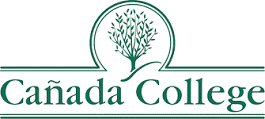 Develop the College Cultural Center (Multicultural Center)Develop the College Cultural Center (Multicultural Center)Develop the College Cultural Center (Multicultural Center)ChallengesPossible Solutions/ActionsLead on Next StepsIdentify a space for the Cultural CenterFind and build out a warm, welcoming, positive, safe, centrally located space full of art and other expressions of the many cultures that are part of our community.Cabinet/PresidentDetermine the role, purpose and programming of the CenterEMP College Goal 2 contains suggestions for role/purposeSee Spring 2021 Career Ladders Project report that lays out the purpose of the Center, including: 1) providing a place for community, connection, and cultural celebrations represented through art, food, and music; and 2) fostering an environment or “safe space” to have the hard conversations about race and culture. Spring 2022 Internal Equity Report recommendation 2 (Áse) suggests we prioritize affinity spaces for historically marginalized groups on campus.Support student leadership developmentFoster a positive campus racial climateProvide a space to eat, study, store materialsSSPCSSPCSSPCStudent Life & LeadershipSSPCSSPCIdentify (dedicated) staffingWhat is the relationship between the Cultural Center and the Student Life and Leadership Office?Until there is a Coordinator, which departments can help develop programming and staff support for the space?What staffing is needed and how can we plan for those and other resources to support the Center?Role students in staffing, running the CenterCabinet/PresidentCabinetCabinetSSPCCreate awareness of the Cultural CenterMake sure the Center is easy to find, visible and accessible, open long hours Once we’re ready, invite CASA and other community members to an opening event with music, food, a ribbon cuttingImprove signage, a website, and other materials that help those on campus know about it.Host dances and other cultural events there.Cabinet/FacilitiesSSPCSSPC/FacilitiesFuture Cultural Center staff